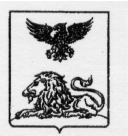 ДЕПАРТАМЕНТ ОБРАЗОВАНИЯБелгородской области      ПРИКАЗ  «31»   марта  2016 г.                                                                          №  1167Об итогах XX областной олимпиады по школьному краеведению                                                                                                                                                                                                                                                                                                                                                                                                                                                                                                                                                                                                                                                                                                                                                                                                                                                                                                                                                                                                                                                                                                                                                                                                                                                                                                                                                                                                                                                                                                                                                                                                                                                                                                                                                                                                                                                                                                                                                                                                                                                                                                                                                                                                                                                                                                                                                                                                                                                                                                                                                                                                                                                                                                                                                                                                                                                                                                                                                                                                                                                                                                                                                                                                                                                                                                                                                                                                                                                                                                                                                                                                                                                                                                                                                                                                                                                                                                                                                                                                                                                                                                                                                                                                                                                                                                                                                                                                                                                                                                                                                                                                                                                                                                                                                                                                                                                                                                                                                                                                                                                                                                                                                                                                                                                                                                                                                                                                                                                                                                                                                                                                                                                                                                                                                                                                                                                                                                                                                                                                                                                                                                                                                                                                                                                                                                                                                                                                                                                                                                                                                                                                                                                                                                                                                                                                                                                                                                                                                                                                                                                                                                                                                                                                                                                                                                                                                                                                                                                                                                                                                                                                                                                                                                                                                                                                                                                                                                                                                                                                                                                                                                                                                                На основании приказа департамента образования от 20 февраля 2016 года № 581 «О реализации областного мероприятия «XX областная олимпиада по школьному краеведению» 16-18 марта 2016 года в г. Белгороде проведена XX областная олимпиада по школьному краеведению (далее – Олимпиада). Олимпиада проводилась в 2 этапа. Первый этап (заочный) – в рамках выбранной секции «Культурное наследие» и «Историческое наследие»  выполнялась домашняя творческая работа в виде краеведческого эссе.В очном этапе Олимпиады приняли участие 50 обучающихся Белгородской области. Очный этап включал работу с музейными предметами (атрибуцию), краеведческую викторину и защиту мини-исследовательской (творческой) работы, которую участники Олимпиады выполняли на базе  учреждений культуры города Белгорода. В Белгородской Пушкинской библиотеке-музее юные краеведы работали над темой  «Вклад белгородцев в Пушкиниану». В Белгородской государственной универсальной научной библиотеке участники Олимпиады имели возможность изучить и проанализировать судьбу ученого И.А. Двигубского через экспонаты книжной выставки. 	В состав жюри Олимпиады вошли научные сотрудники Белгородской государственной универсальной научной библиотеки, Пушкинской библиотеки-музея, Белгородского государственного института искусств и культуры, Белгородского института развития образования, сотрудники Белгородского областного Центра детского и юношеского туризма и экскурсий.Анализируя работу участников Олимпиады, члены жюри отметили, что юные краеведы продемонстрировали высокий уровень владения исследовательскими навыками, хорошие знания истории и культуры Белгородчины.Однако результаты атрибуции музейных предметов остаются невысокими, что, видимо, является следствием недостаточной подготовки школьников к участию в областной олимпиаде.Победителями и призерами Олимпиады стали:секция «Культурное наследие»:– Золотых Екатерина, обучающаяся МБОУ «ООШ № 22» г. Старый Оскол (рук. Проскурина Н.Н., учитель географии, Горбунова Н.С., педагог дополнительного образования МБУДО «ЦДЮТиЭ»);– Кравцова Елена, обучающаяся МБОУ «СОШ № 3 с УИОП г.Строитель» Яковлевского района  (рук. Юрьева М.Н., учитель начальных классов);– Зёров Николай, учащийся  МАОУ «СОШ № 24 с УИОП» г. Старый Оскол, обучающийся МБУДО «ЦДЮТиЭ» (рук. Герлинская И.В., Андрусенко Е.А., педагоги дополнительного образования МБУДО «ЦДЮТиЭ»);– Шевцов Николай, обучающийся ГБОУ «Корочанская школа-интернат» (рук. Богданова Л.А.учитель истории);секция «Историческое наследие»:– Богданова Елена, обучающаяся ГБОУ «Корочанская школа-интернат» (рук. Богданова Л.А.учитель истории); – Чупахин Виталий, обучающийся  МБОУ «Курасовская СОШ» Ивнянского района (рук. Чупахин А.В., Еремина Н.М., учителя истории); – Митрошин Михаил, обучающийся МБОУ «СОШ № 3 с УИОП г.Строитель» Яковлевского района (рук. Лещёва Л.А., учитель истории).По результатам проведения Олимпиады составлен рейтинг участия территорий: суммировались места участников в двух секциях; участникам, не принявшим участия в очном туре Олимпиады, присуждались последние места в соответствующих секциях.На основании вышеизложенного п р и к а з ы в а ю: 1. Утвердить итоги Олимпиады (Приложения №№ 1,2).2. Наградить победителей и призеров Олимпиады, а также научных руководителей дипломами департамента образования Белгородской области.3. Отметить высокий уровень проведения Олимпиады и объявить благодарность сотрудникам ГАУДО «Белгородский областной Центр детского и юношеского туризма и экскурсий» Дмитриевой Е.А., Гринякиной Е.В., Журавлевой О.И., Лукашову Ю.В., Морозовой Е.Г., Шаповаловой Н.П., Ченцовой В.Ф., Ченцову В.А. Черноморец О.Н.; директору МБОУ - СОШ №17 г. Белгорода Косенко И.А., заведующей кафедрой социально-культурной деятельности Белгородского государственного института искусств и культуры, доценту кафедры социально-культурной деятельности Посоховой Н.В., доценту кафедры теории и методики гуманитарного образования ОГАОУ ДПО «БелИРО» Сяба М.В., заведующей Пушкинской библиотекой-музеем Севериновой С.А.4. Рекомендовать руководителям муниципальных органов управления образованием проанализировать итоги Олимпиады и довести до сведения образовательных учреждений. 5. Контроль за исполнением настоящего приказа возложить на начальника управления по контролю и надзору в сфере образования департамента образования Белгородской области Н.М. Рухленко.Заместитель Губернатора  Белгородской области						          С. Боженов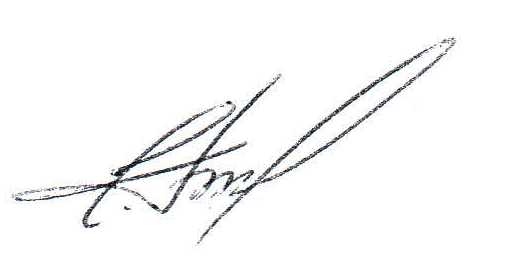 								Приложение № 1						к приказу департамента образования 							     Белгородской области						от «31»  марта 2016 г. № 1167    Итоговые протоколы XX областнойолимпиады по школьному краеведениюСекция "Культурное наследие"Секция "Культурное наследие"Секция "Культурное наследие"Секция "Культурное наследие"Секция "Культурное наследие"Секция "Культурное наследие"Секция "Культурное наследие"Секция "Культурное наследие"Секция "Культурное наследие"№Ф.И. участникаТерриторияТуры олимпиадыТуры олимпиадыТуры олимпиадыТуры олимпиадыСумма балловМесто №Ф.И. участникаТерриториязаочный турвикторинаатрибуция               защита творческой работыСумма балловМесто 1Золотых Екатеринаг. Старый Оскол16,007,2025,6715,0063,8712Кравцова ЕленаЯковлевский район18,005,9021,3311,0056,2323Зёров Николайг. Старый Оскол17,675,9016,0016,0055,5734Шевцов НиколайКорочанский район11,374,9024,3015,0055,5735Деева Владаг. Белгород13,004,0026,0010,0053,0056Ткаченко АлександраНовооскольский район15,003,7019,6714,0052,3767Спичак ВалерияШебекинский район13,335,6019,0014,0051,9378Чайка ДарьяВейделевский район15,674,2016,6713,0049,5489Игнатенко АлинаПрохоровский район10,673,1020,3315,0049,10910Пивовар Людмилаг. Алексеевка13,334,9019,3310,0047,561011Ватутина АлинаРакитянский район12,004,1020,3311,0047,431112Ходячих Юлияг. Белгород13,674,7016,0012,0046,371213Давыдова АнастасияКрасногвардейский район13,334,6018,3310,0046,261314Овсянникова ТатьянаГрайворонский район12,334,2015,6714,0046,201415Лебедкина Дарьяг. Валуйки14,005,4016,6710,0046,071516Бредихина АленаЧернянский район14,334,9012,6714,0045,901617Чернова АлинаБелгородский район13,004,2015,3312,0044,531718Сухорукова ЕвгенияСтарооскольский район14,673,4012,0014,0044,071819Быкова Лилияг. Шебекино15,005,4013,679,0043,071920Зыкина Дарьяг. Губкин12,174,8014,3310,0041,302021Гунченко ЕвгенияВалуйский район11,834,8515,009,0040,682122Шишкин МихаилКрасненский район13,333,0013,339,0038,662223Ткаченко АннаВолоконовский район9,336,1011,0011,0037,432324Дмитриева АнастасияИвнянский район11,334,7010,0011,0037,032425Малахова МарияГубкинский район15,330,000,000,0015,332526Рыжих АнастасияАлексеевский район12,330,000,000,0012,332627Курилова ТатьянаКраснояружский район12,000,000,000,0012,002728Дятлова МаринаБорисовский район10,000,000,000,0010,0028Секция "Историческое наследие"Секция "Историческое наследие"Секция "Историческое наследие"Секция "Историческое наследие"Секция "Историческое наследие"Секция "Историческое наследие"Секция "Историческое наследие"Секция "Историческое наследие"Секция "Историческое наследие"№Ф.И. участникаТерриторияТуры олимпиадыТуры олимпиадыТуры олимпиадыТуры олимпиадыСумма балловМесто №Ф.И. участникаТерриториязаочный турвикторинаатрибуция               защита творческой работыСумма балловМесто 1Богданова ЕленаКорочанский район16,676,6029,6716,6069,5412Чупахин ВиталийИвнянский район15,675,9026,0014,8062,3723Митрошин МихаилЯковлевский район15,006,8026,0011,6059,4034Дегтярева Ангелинаг. Алексеевка15,174,4027,1710,8057,5445Бородина Ольгаг. Старый Оскол16,835,1021,0012,8055,7356Билан АртемРакитянский район12,007,3023,3312,8055,4367Гузеев АндрейВейделевский район16,004,7021,0012,8054,5078Щербак Анна Краснояружский район13,005,0025,6710,8054,4789Донских Маргаритаг. Старый Оскол13,338,4020,3312,4054,46910Рыжова АннаШебекинский район13,674,4026,009,8053,871011Прудников ДаниилВалуйский район12,336,1020,0014,8053,231112Новикова Любовьг. Губкин14,834,9022,6710,6053,001213Рыжих АлексейСтарооскольский район17,005,4017,3312,8052,531314Лещук СофьяЧернянский район13,836,5022,339,8052,461415Кувшинов Дмитрийг. Шебекино16,335,8019,679,8051,601516Гостюхина Елизаветаг. Белгород16,333,9019,1711,8051,201617Андрющенко Антонг. Белгород14,333,9021,679,6049,501718Назина АнастасияНовооскольский район14,674,5020,339,8049,301819Переверзев ДанилКрасногвардейский район14,006,3018,008,6046,901920Криволапова ДарьяБелгородский район14,006,3015,6710,6046,572021Бессмельцева МаринаКрасненский район13,673,2016,3310,8044,002122Радченко ЮлияБорисовский район10,335,3018,338,8042,762223Акульшина ЕкатеринаВолоконовский район13,004,8014,679,6042,072324Корощенко ЯнаГрайворонский район11,334,9018,007,6041,832425Ануфриева Елизаветаг. Валуйки14,672,6017,006,8041,072526Федотова АнгелинаПрохоровский район9,333,0012,838,0033,162627Перебейнос ТатьянаАлексеевский район13,000,000,000,0013,0027